Hope Foundation’s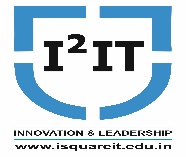 International Institute of Information Technology,Hinjawadi, Pune – 411057Activity Report(Guest lecture onOperating System)Academic Year: 2020-21 (SemI)Name of Event:			Guest LectureTopic:					Linux Operating System InternalsDate & Time of Conduction:	11th November 2020 (12 pm to 2.30 pm)Targeted Audience: 			ThirdYear Students Venue: 				Online sessionCoordinator:				Prof.BhavanaKanawadeNumber of Participants:		46Activity Description in Nutshell:	Mr. AmolShende conducted the session on the specified topic. The speaker covered topics like Linux booting process, repair system boot issues, user and group administration, Linux file system.Event Photos:Explanation of Linux Booting Process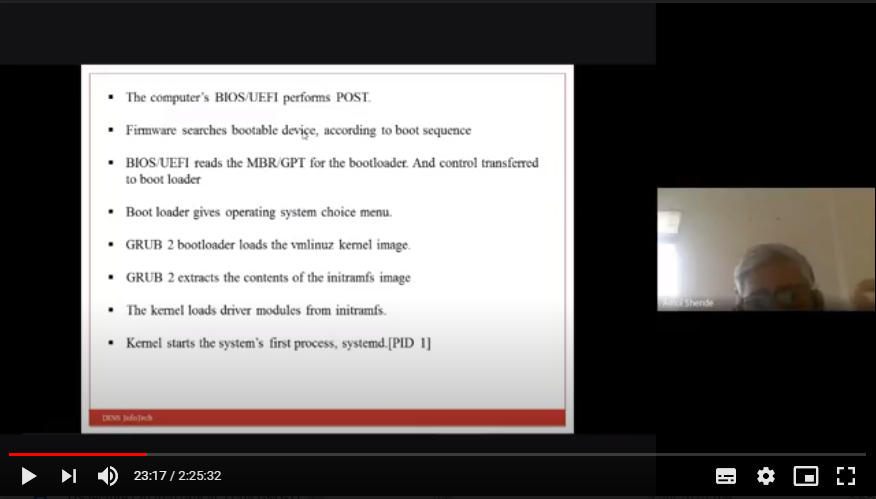 Demonstration on how to repair system boot issues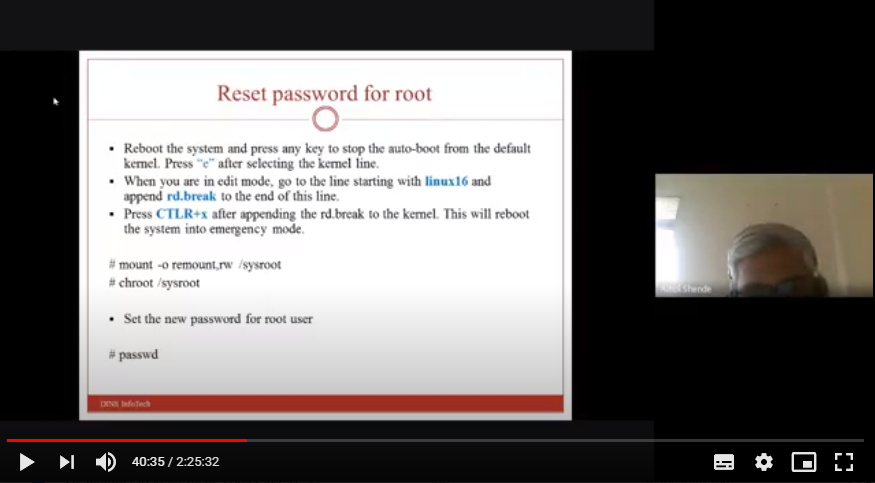 Demonstration of User and group administration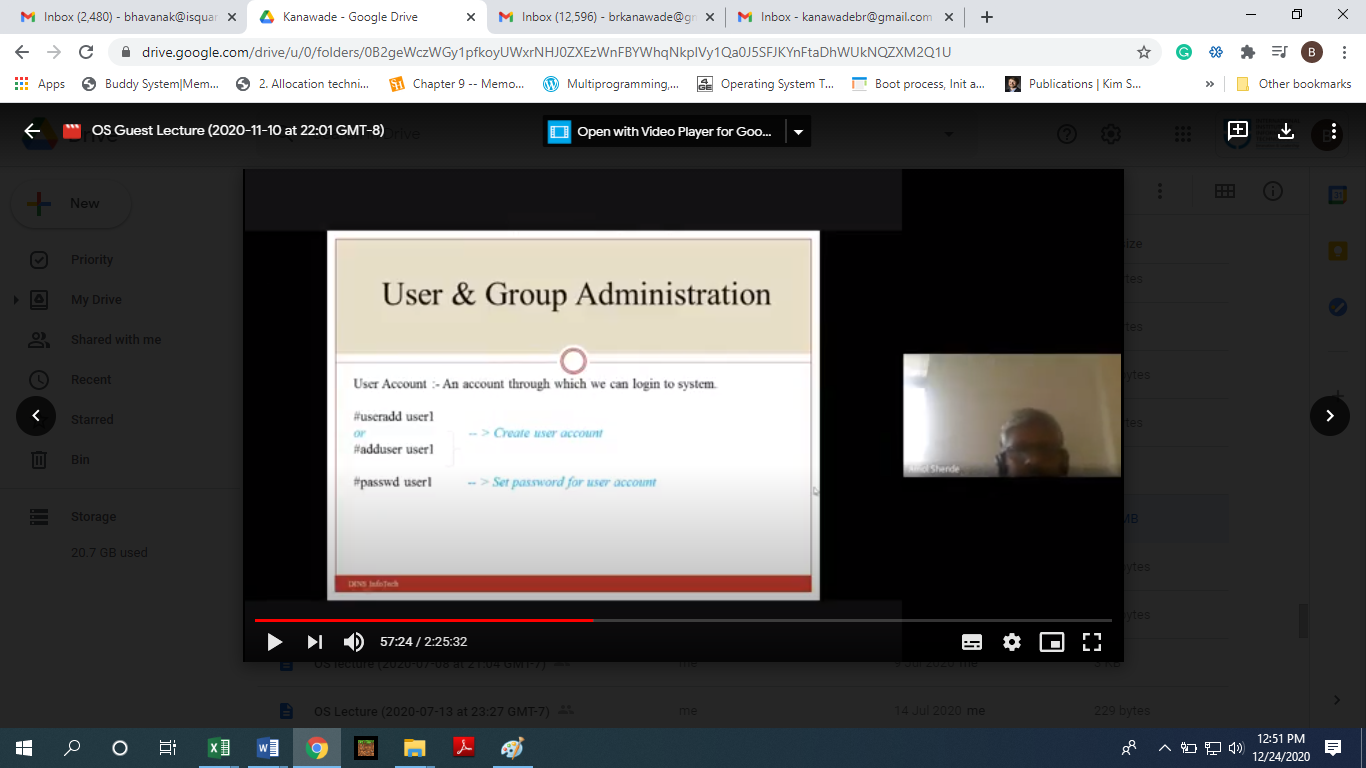 Explanation of Linux file system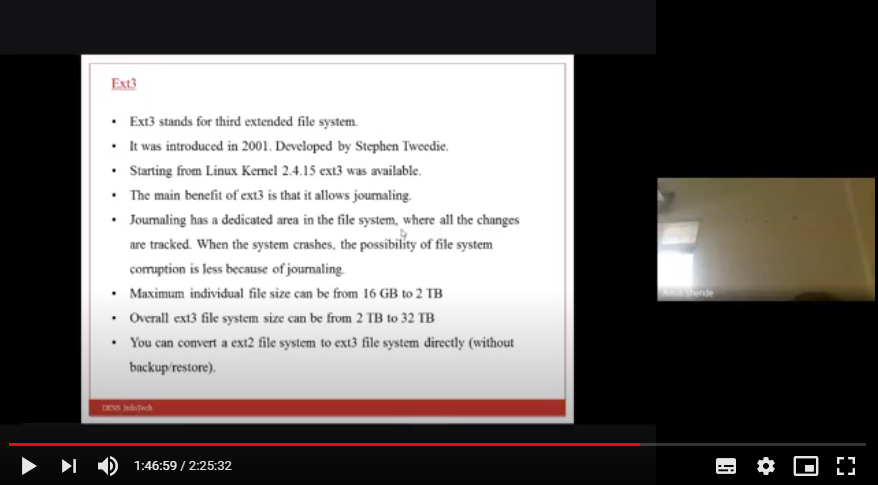 